           Unit Support Request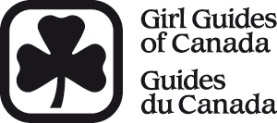 Thank you for taking the time to fill out this Unit Support Request form. You play an important role in your daughter’s personal growth.  In only a few hours a month, you can concretely contribute to the vitality of your daughter’s unit by participating as a parent-volunteer.  If you are interested in giving of your time and expertise to maximize your daughter’s Guiding experience, please check off as many items as apply to your situation. Girl Member’s Name: ______________________________________Your Name and Relationship to the Girl Member (We encourage participation from Moms, Dads, other family members and Guardians - one form per person, please):        Name: _________________________ Relationship to Girl Member: ______________________________________Please attach this to the girl member’s Health Form. Thank you for your support!Activity Description If yes, please checkDetails/How can I help (if applicable)Share a skill or interest with the girlsWhatever the direction of your personal interests or professional skills, from astronaut to zoologist, artist to gardening enthusiast, or anything in-between, there's probably some skill or interest the girls would love for you to share with them!Chaperone at an outing or event (provide additional adult supervision)Units usually organize several outings or participate in District events over the year. This is a fun way to find out more about what your daughter is experiencing in Guiding according to your availability. Help manage support of cookie salesWe run two cookie selling campaigns per year (Fall and Spring) which are vital to the financial well-being of the organization.  If you enjoy administrative/organizational activities, this is an invaluable way to help out your daughter's unit without a weekly commitment.  Help with organizing an event or outingIn this capacity you might be asked share some responsibilities, such as making phone calls to parents or making reservations for an outing or keeping track of who's coming or locating resources. Outings and events are important to your daughter.  Help with fundraisingIf you are an enthusiastic sales whiz or more of a behind the scenes support type personality - either way, the more help the merrier is one of the secret ingredients of a successful fundraising campaign! Please consider helping in this capacity for any unit fundraising activities. Besides cookie selling to help fund our programs, units sometimes make use of other fundraising vehicles to acquire the resources needed for outings, camps and other great opportunities for the girls. We'd also love to hear about any innovative fundraising ideas you may have! Actively help with unit meetings on an occasional basisNot sure what Guiding is really all about and would like to learn more or have other commitments that make weekly participation a challenge? Then this may be a great way for you to be involved with your daughter.Badge TestingBrownies and Guides love to earn their badges! As not all badges can be earned at the meetings we need help with encouraging and verifying that the girls have completed the requirements for their chosen interest badges.Interest in learning about being a GuiderIf you are interested in developing your own leadership skills, while building a powerful network of women and making a difference in the lives of girls, consider becoming a Guider this Guiding year!Any other way you can help – please specify in the details column